Lublin, 15.07.2013 r.Zaproszenie do przedstawienia oferty nr 12/WzC/2013wraz z opisem przedmiotu zamówienia i załącznikamina przeprowadzenie szkolenia zawodowego:Pracownik Kancelaryjny (180 godzin)kod CPV 80530000-8 – Usługi szkolenia zawodowegow ramach projektu „Wyjść z Cienia” współfinansowanego przez Unię Europejską z Europejskiego Funduszu Społecznego w ramach Programu Operacyjnego Kapitał Ludzki, Priorytet VII „Promocja integracji społecznej”, Działanie 7.2. „Przeciwdziałanie wykluczeniu i wzmocnienie sektora ekonomii społecznej”, Poddziałanie 7.2.1. „Aktywizacja zawodowa i społeczna osób zagrożonych wykluczeniem społecznym.”Zamawiający: Europejski Dom Spotkań – Fundacja Nowy Staw20-029 Lublin, ul. M. Skłodowskiej-Curie 3 REGON: 430308156, NIP: 946-17-71-036Tel. 81 536 10 97Biuro realizacji projektu „Wyjść z Cienia”ul. Suraska 1 lok. 104, 15-094 BiałystokTel/fax: 85 742 34 37e-mail: bialystok@irp-fundacja.pl I. Opis przedmiotu zamówieniaII. Obowiązki WykonawcyOrganizacja i przeprowadzenie szkolenia.Opracowanie programu i harmonogramu szkolenia.Zapewnienie ciepłego posiłku oraz serwisu kawowego (kawa, herbata, cukier, ciastka, woda)Zapewnienie materiałów szkoleniowych (notatnik, długopis, skrypt z zajęć)Zapewnienie kadry dydaktycznej: Wykładowcy z wykształceniem wyższym (weryfikowane na podstawie CV) i doświadczeniem w przeprowadzeniu w ciągu ostatnich 2 lat min. 540h zajęć o tematyce tożsamej z zakresem tematycznym przyporządkowanego wykładowcy konkretnego modułu ze szkolenia, którego dotyczy niniejsze zapytanie.Zapewnienie koordynatora szkolenia z doświadczeniem w koordynowaniu szkoleniami zawodowymi o łącznej liczbie godzin min. 540h w ciągu ostatnich 2 lat.Wynagrodzenie koordynatora i osób prowadzących szkolenie.Zapewnienie sali szkoleniowej, wyposażonej w sprzęt oraz inne pomoce dydaktyczne niezbędne do przeprowadzenia szkolenia (np. komputery, urządzenia biurowe,  flipchart, projektor multimedialny, ekran)Zapewnienie bezpiecznych i higienicznych warunków pracyPrzeprowadzenie egzaminu końcowego na zakończenie szkolenia Prowadzenie Dziennika Zajęć, oznaczenie miejsca przeprowadzenia szkolenia logo Unii Europejskiej - EFS, PO KL  oraz informacji o współfinansowaniu szkolenia ze środków Europejskiego Funduszu Społecznego.Wydanie zaświadczenia o ukończeniu szkoleniaIII  Obowiązki Zamawiającego: Zapewnienie zwrotu kosztów dojazdu dla uczestników szkoleń. Zapewnienie badań lekarza medycyny pracy stwierdzających brak przeciwwskazań do pracy w danym zawodzie.IV. Uprawnienia WykonawcyWarunkiem udziału w postępowaniu jest spełnianie następujących kryteriów:Posiadanie aktualnego zaświadczenie o wpisie do Rejestru Instytucji Szkoleniowych Posiadanie zaplecza merytorycznego do realizacji zamówienia, w tym: Zapewnienie Koordynatora szkolenia z doświadczeniem w koordynowaniu szkoleniami zawodowymi o łącznej liczbie godzin min. 540h w ciągu ostatnich 2 lat. Obowiązki związane z zatrudnieniem i wynagrodzeniem koordynatora leżą po stronie Wykonawcy.Zapewnienie Wykładowcy z wykształceniem wyższym (weryfikowane na podstawie CV) i doświadczeniem w przeprowadzeniu w ciągu ostatnich 2 lat min. 540h zajęć o tematyce tożsamej z zakresem tematycznym przyporządkowanego wykładowcy konkretnego modułu ze szkolenia, którego dotyczy niniejsze zapytanie. Obowiązki związane z zatrudnieniem i wynagrodzeniem wykładowców leżą po stronie Wykonawcy.Wykonanie, w ciągu ostatnich 2 lat przed złożeniem oferty, minimum 540 h szkoleń zawodowych merytorycznie tożsamych z tematyką zamówienia np. pracownik biurowy, pracownik administracyjny, pracownik sekretariatu, kadry i płace itp. (Szkolenia komputerowe, sprzedażowe, księgowe itp. nie będą brane pod uwagę).Brak powiązań kapitałowych lub osobowych Wykonawcy z Europejskim Domem Spotkań  – Fundacją Nowy Staw, osobami upoważnionymi do zaciągania zobowiązań w imieniu EDS-FNS lub osobami wykonującymi w imieniu EDS-FNS czynności związane z przygotowaniem i przeprowadzeniem procedury wyboru Wykonawcy, polegające w szczególności na:a) uczestniczeniu w spółce jako wspólnik spółki cywilnej lub spółki osobowej;b) posiadaniu co najmniej 10 % udziałów lub akcji;c) pełnieniu funkcji członka organu nadzorczego lub zarządzającego, prokurenta, pełnomocnika;d) pozostawaniu w związku małżeńskim, w stosunku pokrewieństwa lub powinowactwa w linii prostej, pokrewieństwa lub powinowactwa w linii bocznej do drugiego stopnia lub w stosunku przysposobienia, opieki lub kurateli.V. Przygotowanie oferty:Oferta powinna być przygotowana na wzorze stanowiącym załącznik nr 1 do zaproszenia do składania ofert i powinna zawierać- oferowaną cenę- opis doświadczenia Wykonawcy: wykonanie, w ciągu ostatnich 2 lat przed złożeniem oferty, minimum 540 h szkoleń zawodowych merytorycznie tożsamych z tematyką zamówienia np. pracownik biurowy, pracownik administracyjny, pracownik sekretariatu, kadry i płace itp. (wykaz szkoleń ze wskazaniem ilości godzin. Szkolenia komputerowe, sprzedażowe, księgowe nie będą brane pod uwagę)- opis doświadczenia Koordynatora szkolenia: koordynowanie szkoleniami zawodowymi o łącznej liczbie godzin min. 540h w ciągu ostatnich 2 lat (potwierdzone zapisami w CV – załącznik nr 5)- opis doświadczenia trenerów/wykładowców: Wykładowcy z wykształceniem wyższym (weryfikowane na podstawie CV) i doświadczeniem w przeprowadzeniu w ciągu ostatnich 2 lat min. 540h zajęć o tematyce tożsamej z zakresem tematycznym przyporządkowanego wykładowcy konkretnego modułu ze szkolenia, którego dotyczy niniejsze zapytanie. (potwierdzone zapisami w CV – załącznik nr 6)- program szkolenia  (zgodnie z wzorem – załącznik nr 3)- oświadczenie Wykonawcy o braku powiązań kapitałowych i osobowych z EDS-FNS (zgodnie z wzorem – załącznik nr 4)- CV proponowanego Koordynatora szkolenia podpisane przez koordynatora (załącznik nr 5)- CV proponowanego/nych wykładowcy/ów szkolenia podpisane przez tychże wykładowców (załącznik nr 6)- zaakceptowany (zaparafowany) wzór umowy wraz z załącznikami do umowy (załącznik nr 7) - aktualne zaświadczenie o wpisie do Rejestru Instytucji SzkoleniowychOferent może złożyć tylko jedną ofertę.Oferta oraz informacja o spełnianiu warunków zamówienia  - powinny być podpisane przez osoby upoważnione do reprezentowania Oferenta.Oferta powinna być czytelna, złożona w zamkniętej kopercie z dopiskiem "Wyjść z Cienia - zapytanie ofertowe nr 12" w Biurze Projektu „Wyjść z Cienia”: EUROPEJSKI DOM SPOTKAŃ - FUNDACJA NOWY STAW, Biuro Projektu „Wyjść z Cienia”, ul. Suraska 1 lok. 104, 15-093 Białystok w języku polskim, podpisana czytelnie, złożona osobiście lub pocztą do dnia 29.07.2013 r. do godz. 16.00 (data dostarczenia).Odrzuceniu będą podlegały oferty:Niezłożone w wyznaczonym terminieNieczytelnePrzygotowane na innych niż załączone wzory oraz załączniki.  Których treść nie będzie odpowiadać treści zapytania ofertowego nr 12/WzC/2013,Wykonawców niespełniających warunków udziału w postępowaniu określonych w pkt. IV niniejszego zapytaniaNiekompletne: brak lub niekompletne  załączniki , brak podpisu na ofercie i załącznikach osób upoważnionych, niewypełnienie załączników, brak aktualnego zaświadczenia o wpisie do rejestru instytucji szkoleniowych, brak zaparafowanego wzoru umowy wraz  z załącznikamiOferty, których cena będzie wyższa niż środki przeznaczone w budżecie projektu na realizacje usługi.Ocena ofert:1. Kryterium wyboru najkorzystniejszej oferty:a) cena (brutto) za realizację szkolenia – 30%b) doświadczenie wykonawcy w realizacji szkoleń zawodowych merytorycznie tożsamych z tematyką zamówienia-  20%c) doświadczenie koordynatora szkolenia – 15%c) doświadczenie wykładowcy/ców w przeprowadzaniu zajęć merytorycznie tożsamych z tematyką zamówienia  – 20%d) program szkolenia – 15%Kryterium 1: Cena (brutto) za  realizację szkolenia:Wykonawca, który poda najniższą cenę otrzyma 30 pkt., natomiast pozostałe oferty proporcjonalnie na podstawie wzoru: cena najniższej oferty/cena badanej oferty x 30Maksymalnie w tym kryterium można uzyskać 30 punktów.Kryterium 2: Doświadczenie Wykonawcy w przeprowadzaniu w ciągu ostatnich 2 lat przed złożeniem oferty min 540h szkoleń merytorycznie tożsamych z tematyką zamówienia (wykaz szkoleń ze wskazaniem ilości godzin)540h-700h zrealizowanych szkoleń – 10 punktów701h-860h zrealizowanych szkoleń- 15punktów861h i więcej zrealizowanych szkoleń – 20 punktówMaksymalnie w tym kryterium można uzyskać 20 punktów.Kryterium 3: Doświadczenie Koordynatora szkolenia w koordynowaniu szkoleniami zawodowymi o łącznej liczbie godzin minimum 540 h w ciągu ostatnich 2 lat540h-700h zrealizowanych szkoleń – 5 punktów701h-860h zrealizowanych szkoleń - 10punktów861h i więcej zrealizowanych szkoleń – 15 punktówMaksymalnie w tym kryterium można uzyskać 15 punktów.Kryterium 4: Doświadczenie wykładowcy/wykładowców w przeprowadzeniu w ciągu ostatnich 2 lat min. 540h zajęć o tematyce tożsamej z zakresem tematycznym przyporządkowanego wykładowcy konkretnego modułu ze szkolenia, którego dotyczy niniejsze zapytanie.540h-700h zrealizowanych zajęć – 10 punktów701h-860h zrealizowanych zajęć- 15punktów861h i więcej zrealizowanych zajęć – 20 punktówMaksymalnie w tym kryterium można uzyskać 20punktów.Kryterium 5: Proponowany program szkolenia:Zgodność proponowanych jednostek tematycznych z tematyką modułów szkoleniowych:  0-7 punktówAdekwatność i dostosowanie programu do grupy szkoleniowej: 0-5 punktówWieloaspektowość ujęcia proponowanej tematyki szkolenia: 0-3 punktów Maksymalnie w tym kryterium można uzyskać 15 punktów.Maksymalna liczba punktów wynosi: 100VI. Termin złożenia oferty:  29.07.2013 r.VII. Oferty należy składać na adres:Europejski Dom Spotkań – Fundacja Nowy StawBiuro Projektu „Wyjść z Cienia”Ul. Suraska 1 lok. 10415-093 BiałystokVIII. Kontakt:Osoba uprawniona do porozumiewania się z Oferentami:
Marzena Grochowska
Tel. 85 742 34 37 
e-mail: m.grochowska@irp-fundacja.plIX. Załączniki:Wzór ofertyWzór oświadczenia Wykonawcy  o spełnianiu warunków zamówienia Wzór programu szkolenia Wzór oświadczenia Wykonawcy o braku powiązań kapitałowych i osobowych z EDS-FNSWzór CV Koordynatora szkoleniaWzór CV wykładowcy/ówWzór umowy wraz z załącznikami do umowy:Załącznik do umowy nr 1 Wzór harmonogramu szkoleniaZałącznik do umowy nr 2 Wzór dziennika zajęćZałącznik nr 1 Wzór oferty Wykonawcy Oferta na realizację szkolenia:Pracownik kancelaryjny  (180 godzin)
w ramach projektu „Wyjść z Cienia” współfinansowanego przez Unię Europejską z Europejskiego Funduszu Społecznego w ramach Programu Operacyjnego Kapitał Ludzki, Priorytet VII „Promocja integracji społecznej”, Działanie 7.2. „Przeciwdziałanie wykluczeniu i wzmocnienie sektora ekonomii społecznej”, Poddziałanie 7.2.1. „Aktywizacja zawodowa i społeczna osób zagrożonych wykluczeniem społecznym.”Dane Wykonawcy:CenaDoświadczenie Koordynatora szkolenia w koordynowaniu szkoleniami zawodowymi o łącznej liczbie godzin minimum 540 h w ciągu ostatnich 2 latDoświadczenie Wykonawcy w realizacji w ciągu ostatnich 2 lat  min. 540 h szkoleń merytorycznie tożsamych z tematyką zamówienia np. pracownik biurowy, pracownik administracyjny, pracownik sekretariatu, kadry i płace itp. (szkolenia komputerowe, sprzedażowe, księgowe itp. nie będą brane pod uwagę)Doświadczenie proponowanych Wykładowców w przeprowadzeniu w ciągu ostatnich 2 lat min. 540h zajęć o tematyce tożsamej z zakresem tematycznym przyporządkowanego wykładowcy konkretnego modułu ze szkolenia, którego dotyczy niniejsze zapytanie.………………………………………        Podpis i pieczęć WykonawcyZałącznik nr 2  Wzór oświadczenia Wykonawcy o spełnianiu warunków zamówieniaOŚWIADCZAM, ŻE:Spełniam i akceptuję wszystkie warunki zawarte w Zapytaniu ofertowym nr 12/WzC/2013 na przeprowadzenie szkolenia zawodowego: „Pracownik kancelaryjny” dla jednej grupy szkoleniowej, realizowanego w ramach projektu „Wyjść z Cienia”:zdobyliśmy konieczne informacje dotyczące realizacji zamówienia oraz przygotowania i zlożenia oferty,posiadam(y) uprawnienia do występowania w obrocie prawnym, posiadam(y) niezbędną wiedzę i doświadczenie oraz potencjał techniczny, a także dysponuję(my) osobami zdolnymi do realizacji szkolenia;znajduję(emy) się w sytuacji ekonomicznej i finansowej zapewniającej realizację szkolenia;zobowiązujemy się w przypadku wyboru naszej oferty do zawarcia umowy w miejscu i czasie wskazanym przez Zamawiającego.……………………………………  Podpis i pieczęć WykonawcyZałącznik nr 3 Wzór programu szkoleniaZałącznik nr 4 Wzór Oświadczenia Wykonawcy o braku powiązań kapitałowych i osobowych z EDS-FNSOświadczenie Wykonawcy o braku powiązań osobowych i kapitałowych WYKONAWCA:OŚWIADCZAM, ŻE nie jestem powiązany osobowo i kapitałowo z  Europejskim Domem Spotkań
 – Fundacją Nowy Staw, osobami upoważnionymi do zaciągania zobowiązań w imieniu Europejskiego Domu Spotkań – Fundacji Nowy Staw lub osobami wykonującymi w imieniu Europejskiego Domu Spotkań – Fundacji Nowy Staw czynności związane z przygotowaniem i przeprowadzeniem procedury wyboru Wykonawcy, polegające w szczególności na:a) uczestniczeniu w spółce jako wspólnik spółki cywilnej lub spółki osobowej;b) posiadaniu co najmniej 10 % udziałów lub akcji;c) pełnieniu funkcji członka organu nadzorczego lub zarządzającego, prokurenta, pełnomocnika;d) pozostawaniu w związku małżeńskim, w stosunku pokrewieństwa lub powinowactwa w linii prostej, pokrewieństwa lub powinowactwa w linii bocznej do drugiego stopnia lub w stosunku przysposobienia, opieki lub kurateli.………………..…………………………    Podpis i pieczęć WykonawcyZałącznik nr 5 – wzór CV koordynatora szkolenia  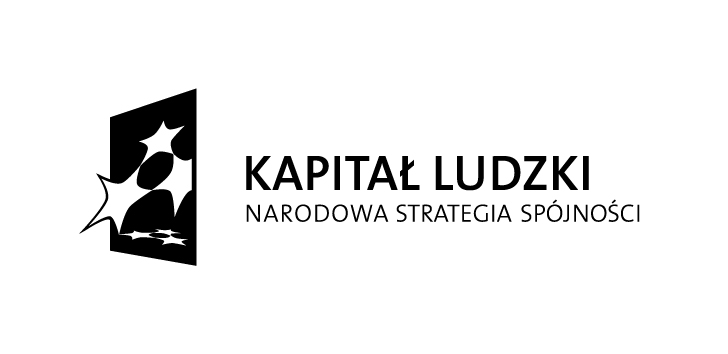 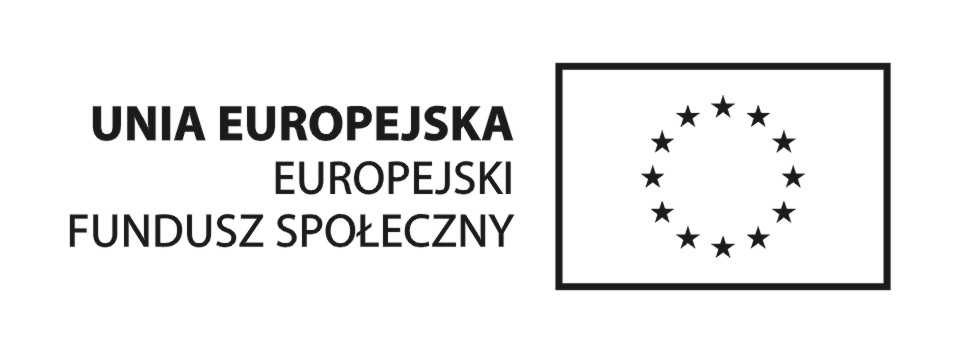 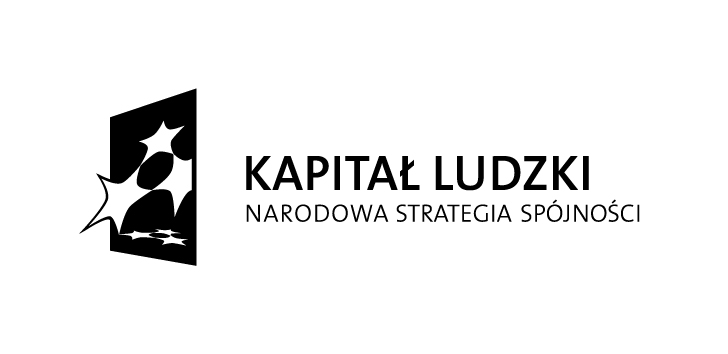 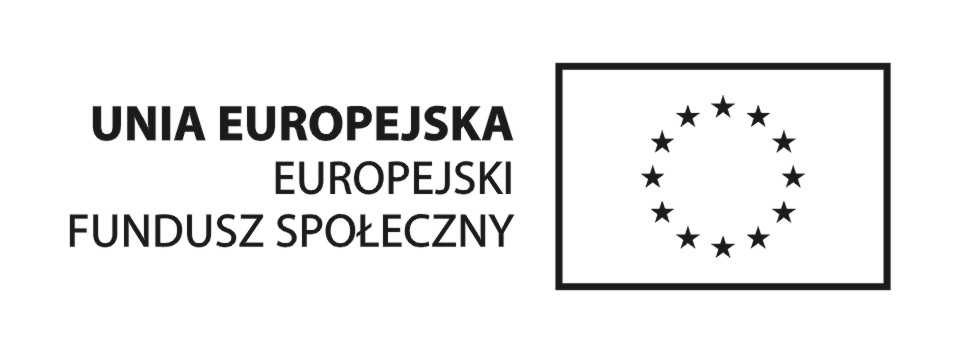 CURRICULUM VITAEProponowane stanowisko w projekcie:   koordynator szkolenia1.	Nazwisko:     2.	Imię:     3.	Data urodzenia:  4.         Narodowość:5.        Wykształcenie:  Języki obce: (od 1 do 5 (1 = bardzo dobrze; 5 = słabo))7.Członkostwo w organizacjach zawodowych:8.Inne umiejętności:	9.Doświadczenie zawodowe (w tym doświadczenie w koordynowaniu szkoleniami zawodowymi o łącznej liczbie godzin min. 540h w ciągu ostatnich 2 lat)Inne informacje:               		------------------------------Data i podpisZałącznik nr 6 – wzór CV wykładowcy/ów  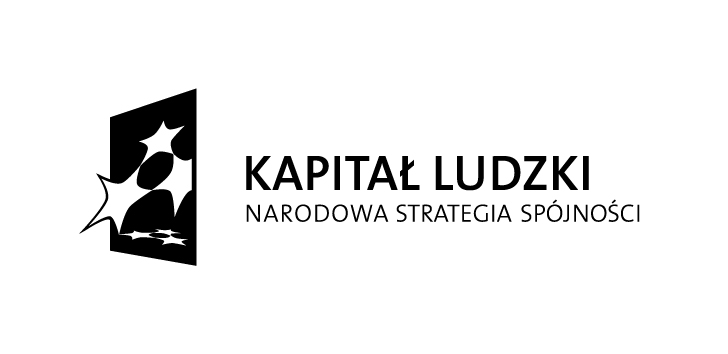 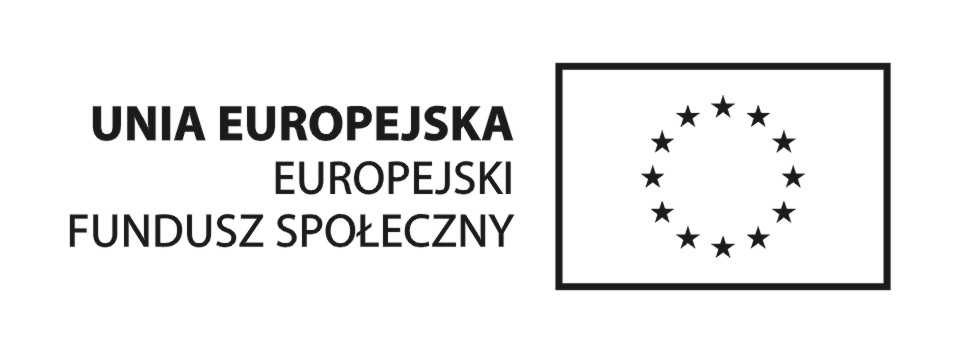 CURRICULUM VITAEProponowane stanowisko w projekcie:   trener szkolenia-wykładowca1.	Nazwisko:     2.	Imię:     3.	Data urodzenia:  4.         Narodowość:5.        Wykształcenie:  Języki obce: (od 1 do 5 (1 = bardzo dobrze; 5 = słabo))7.Członkostwo w organizacjach zawodowych:8.Inne umiejętności:	9.Doświadczenie zawodowe (w tym doświadczenie w przeprowadzeniu w ciągu ostatnich 2 lat min. 540h zajęć o tematyce tożsamej z zakresem tematycznym przyporządkowanego wykładowcy konkretnego modułu ze szkolenia, którego dotyczy niniejsze zapytanie.)Inne informacje:               		------------------------------Data i podpisZałącznik nr 6 Wzór umowyUMOWAzawarta dnia …………………, pomiędzy:Europejskim Domem Spotkań- Fundacja Nowy Staw, z siedzibą w Lublinie  przy ul. M. Skłodowskiej  – Curie 3, REGON 430308156, NIP 946-177-10-36, reprezentowaną przez: Tomasza Różniaka – Prezesa Zarządu,Annę Moskwę – Wiceprezesa Zarządu., zwanym dalej Zamawiającym.a……………………… z siedzibą w ……………. przy ul. ………………………….., REGON: ……………….., 
NIP: ……………………, reprezentowanym przez: …………………………………………………………………………………………, zwanym dalej Wykonawcą§ 1Zamawiający powierza, a Wykonawca zobowiązuje się do wykonania usługi szkoleniowej obejmującej szkolenie „Pracownik Kancelaryjny (180 godz.)” w ramach projektu „Wyjść z Cienia” współfinansowanego przez Unię Europejską z Europejskiego Funduszu Społecznego w ramach Programu Operacyjnego Kapitał Ludzki, Priorytet VII „Promocja integracji społecznej”, Działanie 7.2. „Przeciwdziałanie wykluczeniu i wzmocnienie sektora ekonomii społecznej”, Poddziałanie 7.2.1. „Aktywizacja zawodowa i społeczna osób zagrożonych wykluczeniem społecznym.”Szkolenie musi zostać zrealizowane w okresie sierpień – październik 2013r., szczegółowy harmonogram opracowuje Wykonawca.Szkolenie zorganizowane i poprowadzone zostanie zgodnie z obowiązującymi przepisami prawa oraz przyjętymi normami w zakresie kształcenia dorosłych oraz pozostałych form kształcenia, w oparciu o szczegółowy program szkolenia opracowany przez Wykonawcę.Zapewnienie usługi szkoleniowej obejmuje: zapewnienie pomieszczeń i ew. zaplecza technicznego do realizacji szkolenia zapewnienie dokumentacji szkolenia zgodnej z dostarczonymi wzorami ( w tym dziennika zajęć)zapewnienie kadry dydaktycznej: Wykładowcy z wykształceniem wyższym  oraz doświadczeniem w przeprowadzeniu w ciągu ostatnich 2 lat min. 540h zajęć o tematyce tożsamej z zakresem tematycznym przyporządkowanego wykładowcy konkretnego modułu ze szkolenia, którego dotyczy niniejsze zapytanie. Zapewnienie koordynatora szkolenia z doświadczeniem w koordynowaniu szkoleniami zawodowymi o łącznej liczbie godzin min. 540h w ciągu ostatnich 2 lat zapewnienie materiałów szkoleniowych (notatnik, długopis, skrypt z zajęć)Zapewnienie materiałów i sprzętów niezbędnych do realizacji zajęć (komputery, urządzenia biurowe)zapewnienie bezpiecznych i higienicznych warunków pracyzapewnienie Zaświadczeń o ukończeniu szkoleniaprzeprowadzenie  egzaminu końcowegoWykonawca zobowiązuje się do przechowywania dokumentacji związanej z realizacją usługi do 31.12.2020r. i udostępnienia jej na życzenie Zamawiającego.§ 2Niniejsza umowa obowiązuje od dnia podpisania do dnia zapłaty faktury VAT.§ 3Wykonawca zobowiązany jest zapewnić sale do przeprowadzenia szkolenia, w tym wyposażone w sprzęt i inne pomoce dydaktyczne w zależności od potrzeb wykładowców: m.in.  flipchart, projektor multimedialny, ekran, komputery, urządzenia biurowe. Wykonawca zobowiązany jest do przeprowadzenia egzaminu końcowego obejmującego zakres materiału prezentowany podczas szkolenia. W tym celu Wykonawca powołuje Komisję Egzaminacyjną zgodnie z obowiązującymi przepisami prawa, sporządza w dwóch jednobrzmiących egzemplarzach protokół z przeprowadzonego egzaminu oraz w dwóch jednobrzmiących egzemplarzach potwierdzenie odbioru zaświadczeń o ukończeniu szkolenia.§ 4Zamawiający zastrzega sobie na każdym etapie realizacji umowy prawo do kontroli poprawności wykonania zamówienia.Wykonawca na żądanie udostępni wszystkie niezbędne dokumenty do stwierdzenia prawidłowości realizacji szkolenia.§ 5Wynagrodzenie Wykonawcy:Zamawiający zapłaci za wykonanie niniejszej umowy kwotę … PLN brutto (słownie: …, …/100), w tym za jednego uczestnika który ukończył szkolenie z wynikiem pozytywnym kwotę … PLN brutto (słownie: …, …/100)Zamawiający może zapłacić za uczestnika , który nie ukończył szkolenia z wynikiem pozytywnym, w terminie przewidzianym w harmonogramie szkolenia (np. z powodu zdarzeń losowych), pod warunkiem pisemnego uzasadnienia tego faktu przez Wykonawcę i zaakceptowaniu przez Zamawiającego wyjaśnień co do zaistniałych okoliczności.Fakturę VAT wraz z wymaganymi dokumentami, Wykonawca składa w terminie 7 dni po zakończeniu szkolenia. Za dzień zakończenia szkolenia uznaje się dzień przeprowadzenia egzaminu końcowego.Wraz z fakturą VAT złożone zostaną następujące dokumenty: - oryginał dziennika obecności (wraz z oświadczeniami) zgodnego z wzorem określonym w załączniku do umowy nr  2, - jeden z dwóch oryginałów protokołu z egzaminu podpisany przez członków Komisji Egzaminacyjnej, - jeden z dwóch oryginałów potwierdzenia odbioru zaświadczeń o ukończeniu szkolenia, - oryginały ocenionych testów egzaminacyjnych,- potwierdzone za zgodność z oryginałem kserokopie zaświadczeń o ukończeniu szkolenia.Wypłata wynagrodzenia nastąpi przelewem na rachunek bankowy Wykonawcy w terminie 30 dni od dnia zatwierdzenia przez Zamawiającego faktury i dokumentów z nią składanych z tym, że nie wcześniej niż po zaksięgowaniu na rachunku bankowym Zamawiającego transzy dotacji uzyskanej w czasie realizacji szkolenia bądź po zakończeniu szkolenia od Instytucji Wdrażającej. Płatności dokonuje się w złotych polskich.Za datę dokonania płatności uznaje się dzień, w którym Zamawiający wydał swojemu bankowi polecenie przelewu. § 6Zamawiającemu przysługuje prawo do rozwiązania umowy ze skutkiem natychmiastowym, bez prawa Wykonawcy do wynagrodzenia, w wypadku realizowania szkolenia niezgodnie z programem, z przedstawionym harmonogramem lub dokonywania jakichkolwiek zmian bez zgody Zamawiającego.§ 7Warunkiem rozpoczęcia szkolenia jest dostarczenie do Zamawiającego harmonogramu szkolenia, zgodnie ze wzorem określonym w Załączniku nr 1Zamawiający dokonuje oceny przedstawionego harmonogramu oraz wydaje decyzję o jego akceptacji. W przypadku odrzucenia przez Zamawiającego harmonogramu, Wykonawca niezwłocznie wprowadza zmiany zgodnie z wytycznymi Zamawiającego. W przypadku braku porozumienia pomiędzy Zamawiającym a Wykonawcą w kwestii akceptacji harmonogramu, Zamawiający ma prawo odstąpić od umowy w trybie natychmiastowym.O każdej zmianie stanu faktycznego w stosunku do informacji zawartych w przedstawionym Zamawiającemu harmonogramie Zamawiający będzie informowany niezwłocznie, jednakże nie później niż w dniu zaistnienia takiego zdarzenia. § 8Jeżeli wykonanie zadania, o którym mowa w § 1 zostanie szczególnie utrudnione lub zagrożone ze względu na siłę wyższą, której nie dało się przewidzieć w chwili zawarcia umowy (np. klęski żywiołowe), zarówno Wykonawca, jak też i Zamawiający mają prawo do rozwiązania umowy.§ 9Oznakowanie materiałów wykorzystywanych do realizacji szkolenia.Wykonawca zadba o umieszczenie logo Unii Europejskiej - EFS, PO KL na dokumentach i materiałach, w tym na materiałach szkoleniowych wykorzystywanych do realizacji szkolenia, takich jak: dziennik zajęć, harmonogram szkolenia, skrypt.Wykonawca dokona oznakowania sal dydaktycznych logo Unii Europejskiej, EFS i PO KL zgodnie z wytycznymi dotyczącymi promocji źródeł finansowania.§ 101.  Na podstawie upoważnienia wynikającego z umowy zawartej pomiędzy Zamawiającym a Instytucją Pośredniczącą – Urzędem Marszałkowskim Województwa Podlaskiego, Zamawiający po uzyskaniu pisemnej zgody IP powierza przetwarzanie danych osobowych uczestników szkoleń  w imieniu i na rzecz Instytucji Zarządzającej (Administratora danych osobowych) na warunkach opisanych w niniejszym paragrafie.2. Przetwarzanie danych osobowych odbywa się na podstawie niniejszej umowy oraz oświadczeń o wyrażeniu zgody na przetwarzanie danych osobowych złożonych przez uczestników/czki szkoleń. Oświadczenia przechowuje Zamawiający w swojej siedzibie.3. Zakres danych osobowych powierzonych do przetwarzania Wykonawcy przez Zamawiającego obejmuje wyłącznie te dane, które są niezbędne do przeprowadzenia kursu, egzaminu i wydania zaświadczeń. 4. Przy przetwarzaniu danych osobowych wykonawca przestrzega zasad wskazanych w niniejszym paragrafie, w ustawie z dnia 29 sierpnia 1997r. o ochronie danych osobowych oraz w rozporządzeniu Ministra Spraw Wewnętrznych i Administracji z dnia 29 kwietnia 2004r. w sprawie dokumentacji przetwarzania danych osobowych oraz warunków technicznych i organizacyjnych, jakim powinny odpowiadać urządzenia i systemy informatyczne służące do przetwarzania danych osobowych (Dz. U. Nr 100, poz.1024).5. Do przetwarzania danych osobowych  mogą być jedynie dopuszczeni pracownicy Wykonawcy posiadający imienne upoważnienia do przetwarzania danych osobowych. Wykonawca prowadzi ewidencję pracowników upoważnionych do przetwarzania danych osobowych w związku z wykonaniem umowy.6. Zamawiający upoważnia Wykonawcę do wydania swoim pracownikom upoważnień do przetwarzania danych osobowych.7. Wykonawca zobowiązuje się do udzielenia Zamawiającemu oraz innym uprawnionym podmiotom, na każde ich żądanie, informacji o każdym przypadku naruszenia przez niego i jego pracowników obowiązków dotyczących ochrony danych osobowych.8. Wykonawca umożliwi Zamawiającemu i innym uprawnionym podmiotom, w miejscach, w których są przetwarzane powierzone dane osobowe, dokonanie kontroli, w terminie wspólnie ustalonym, w celu sprawdzenia prawidłowości przetwarzania oraz zabezpieczenia danych osobowych.§ 111. Ewentualne spory wynikłe z realizacji przedmiotu umowy strony zobowiązują się rozpatrywać w drodze wspólnych negocjacji, a w przypadku niemożności osiągnięcia kompromisu spory te będą rozstrzygane przez sąd powszechny właściwy dla siedziby Zamawiającego.2.W sprawach nieuregulowanych niniejszą umową, będą miały zastosowanie przepisy Kodeksu Cywilnego.§ 121.Niniejszą umowę wraz z załącznikami sporządzono w 2 (dwóch) jednobrzmiących egzemplarzach, po jednym dla każdej ze stron.ZAMAWIAJĄCY :                                                                                                              WYKONAWCA : Załącznik do umowy nr 1Wzór harmonogramu szkoleniaHarmonogram szkolenia zawodowego:...............................................................................................................................……..Termin realizacji: .........................................................................................................Miejsce realizacji: .................................................................................................. (adres, nr sali)Załącznik do umowy nr 2Wzór dziennika zajęćProjekt: „Wyjść z Cienia”Projekt współfinansowany ze środkówEuropejskiego Funduszu Społecznego w ramach Programu Operacyjnego Kapitał Ludzki,Priorytet VII „Promocja integracji społecznej”, Działanie 7.2. „Przeciwdziałanie wykluczeniu i wzmocnienie sektora ekonomii społecznej”, Poddziałanie 7.2.1. „Aktywizacja zawodowa i społeczna osób zagrożonych wykluczeniem społecznym.DZIENNIK ZAJĘĆNazwa szkolenia:…………………………Termin realizacji:……………………………Miejsce prowadzenia zajęć:………………Zasady wypełniania DZIENNIKA ZAJĘĆWażne informacje dla wykładowcówDZIENNIK ZAJĘĆ musi być prowadzony w sposób schludny i czysty.W DZIENNIKU należy wpisywać wszystkie przeprowadzone zajęcia grupowe, zgodnie z harmonogramem szkolenia. Dokonując wpisu Wykładowca uzupełnia rubryki: data zajęć, liczba godzin, ilość osób obecnych i nieobecnych, temat i krótki opis zajęć (zgodnie z harmonogramem). Prosimy Wykładowców o podpisywanie się podpisem CZYTELNYM.Obecności uczestników muszą być potwierdzane każdego dnia własnoręcznym podpisem W przypadku niezgłoszenia się Uczestnika na zajęcia, Wykładowca wpisuje nieobecność używając skrótu nb.W wyjątkowym przypadku, gdy Uczestnik zwalnia się z części zajęć na stronie „UWAGI” należy wpisać nazwisko Uczestnika, godzinę i przyczynę zwolnienia. Oświadczenie musi być czytelnie podpisane przez Uczestnika  i Wykładowcę.Harmonogram zajęć dołączony do niniejszego DZIENNIKA musi być bezwzględnie przestrzegany przez uczestników programu oraz wykładowców.Dokonywanie zmian w harmonogramie (zmiana godzin, tematów itp.) może być dokonane wyłącznie przez pracownika Europejskiego Domu Spotkań – Fundacji Nowy Staw W przypadku dwóch kolejnych nieobecności Uczestnika na zajęciach Wykładowcy proszeni są o zgłaszanie tego faktu pracownikowi Europejskiego Domu Spotkań – Fundacji Nowy Staw Harmonogram szkolenia:............................................................................................................................... – grupa  .........Termin realizacji: .........................................................................................................Miejsce realizacji: ............................................................................................................ (adres, nr sali)Lista obecności (wypełnia wykładowca)Grupa ……………………….LISTA OBECNOŚCI 
wraz z potwierdzeniem odbioru wyżywieniaOświadczenieOświadczam, że otrzymałem/am środki i materiały dydaktyczne, materiały biurowe (skrypty z zajęć, notatnik, długopis) OświadczenieOświadczam, że otrzymałem/am zaświadczenie o ukończeniu kursuNazwa szkolenia:Nazwa szkolenia:Pracownik KancelaryjnyIlość godzin dydaktycznych na jedną grupę (1 godzina dydaktyczna– 45 min.)Ilość godzin dydaktycznych na jedną grupę (1 godzina dydaktyczna– 45 min.)180Ilość godzin dydaktycznych dziennieIlość godzin dydaktycznych dziennie6System zajęć:System zajęć:3-4 dni w tygodniuLiczba dni zajęć:Liczba dni zajęć:30Ilość grup szkoleniowych:Ilość grup szkoleniowych:1Liczba osób w grupie:Liczba osób w grupie:10Miejsce realizacji szkolenia:Miejsce realizacji szkolenia:Białystok, centrum Termin realizacji:rozpoczęcieSierpień 2013r. (z wyłączeniem dni 27 – 30 sierpnia)Termin realizacji:zakończeniePaździernik 2013r.Godziny zajęć:Godziny zajęć:W przedziale między 8:00-18:00 (w tym przerwa obiadowa 30 min. oraz 2 przerwy kawowe po 15 min.)Materiały szkoleniowe:Materiały szkoleniowe:Dla każdego uczestnika: - Materiały szkoleniowe - 1 notatnik A4, 1 długopis, oznakowane zgodnie z zasadami obowiązującymi w ramach PO KL - skrypt z zajęć i materiały tematycznie związane z programem szkolenia, oznakowane zgodnie z zasadami obowiązującymi w PO KL Prowadzący:Prowadzący:Wykładowcy z wykształceniem wyższym i doświadczeniem w przeprowadzeniu w ciągu ostatnich 2 lat min. 540h zajęć o tematyce tożsamej z zakresem tematycznym przyporządkowanego wykładowcy konkretnego modułu ze szkolenia, którego dotyczy niniejsze zapytanie.Założenia organizacyjne:Założenia organizacyjne:Wykonawca zobowiązany będzie zapewnić: koordynatora szkolenia z doświadczeniem w koordynowaniu szkoleniami zawodowymi o łącznej liczbie godzin min. 540h w ciągu ostatnich 2 latsprzęt oraz inne pomoce dydaktyczne niezbędne do przeprowadzenia szkolenia (np. komputery, urządzenia biurowe, flipchart, projektor multimedialny, ekran)wynagrodzenie osób prowadzących szkolenie (w cenie szkolenia)materiały szkoleniowe dla uczestników/czek (w cenie szkolenia)salę szkoleniową (w cenie szkolenia)egzamin podsumowujący na zakończenie szkoleniazaświadczenia o ukończeniu szkolenia (w cenie szkolenia)Sposób sprawdzania efektów nauczania:Sposób sprawdzania efektów nauczania:Egzamin podsumowujący na zakończenie szkolenia składający się z pisemnej części teoretycznej - test jednokrotnego wyboru (egzamin opracowany przez wykładowców prowadzących zajęcia dydaktyczne na szkoleniu, przewidziany na nie więcej niż 2 godziny szkoleniowe  przeprowadzony przez Komisję Egzaminacyjną).  Zostanie wydane zaświadczenie z informacją o ukończonym szkoleniu, jego tematyce (moduły szkoleniowe) oraz wymiarze godzinowym. Zaświadczenie stwierdzające ukończenie szkolenia musi dodatkowo zawierać informację o współfinansowaniu szkolenia zawodowego przez Unię Europejską ze środków Europejskiego Funduszu Społecznego, opatrzonego logotypami PO KL oraz Unii Europejskiej.Moduły szkolenioweModuły szkoleniowePodstawowe zagadnienia prawa administracyjnego i prawa pracyObsługa komputeraObsługa urządzeń biurowychProwadzenie, obieg, archiwizacja i  ewidencjonowanie dokumentów  Przepływ informacji i korespondencjaObsługa interesanta, narad, konferencjiObsługa kadrowa firmy i zasady ubezpieczeń społecznychNazwa firmyAdres firmy, dane teleadresowe – e-mail, witryna internetowa, telefon/faxOsoba do kontaktuCena za osobęCena ogółem (za grupę 10-osobową)Imię i Nazwisko proponowanego KoordynatoraImię i Nazwisko proponowanego KoordynatoraL.p.Nazwa szkoleniaLiczba godzin szkoleniowychMiejsce i termin realizacjiAdres i nazwa ZleceniodawcyL.p.Nazwa szkoleniaLiczba godzin szkoleniowychMiejsce i termin realizacjiAdres i nazwa ZleceniodawcyModułImię i nazwisko proponowanego WykładowcyNazwa szkoleniaNazwa modułu/ zagadnień w ramach szkolenia, które prowadził proponowany wykładowcaLiczba godzin szkoleniowych wskazanego modułu, który prowadził wykładowcaMiejsce i termin realizacjiAdres i nazwa ZleceniodawcyPodstawowe zagadnienia prawa administracyjnego i prawa pracyObsługa komputeraObsługa urządzeń biurowychProwadzenie, obieg, archiwizacja i  ewidencjonowanie dokumentówPrzepływ informacji i korespondencjaObsługa interesanta, narad, konferencjiObsługa kadrowa firmy i zasady ubezpieczeń społecznychNazwa WykonawcyAdres WykonawcySzkolenie „Pracownik kancelaryjny (180 godzin)”Szkolenie „Pracownik kancelaryjny (180 godzin)”Szkolenie „Pracownik kancelaryjny (180 godzin)”Szkolenie „Pracownik kancelaryjny (180 godzin)”ModułJednostki tematyczneLiczba godzin dydaktycznychProponowany prowadzącyNazwa WykonawcyAdres WykonawcyNazwa uczelni; ośrodka szkoleniowego oraz data ukończeniaUzyskany stopień lub dyplomJęzykCzytanieMowaPismoaDataMiejscowośćFirmaStanowiskoKoordynator szkoleniaZakres tematyczny i godzinowy szkoleniaZakres tematyczny i godzinowy szkoleniaZakres tematyczny i godzinowy szkoleniaZakres tematyczny i godzinowy szkoleniaDataMiejscowośćFirmaStanowiskoKoordynator szkoleniaZakres tematyczny i godzinowy szkoleniaZakres tematyczny i godzinowy szkoleniaZakres tematyczny i godzinowy szkoleniaZakres tematyczny i godzinowy szkoleniaDataMiejscowośćFirmaStanowiskoKoordynator szkoleniaZakres tematyczny i godzinowy szkoleniaZakres tematyczny i godzinowy szkoleniaZakres tematyczny i godzinowy szkoleniaZakres tematyczny i godzinowy szkoleniaNazwa uczelni; ośrodka szkoleniowego oraz data ukończeniaUzyskany stopień lub dyplomJęzykCzytanieMowaPismoaDataMiejscowośćFirmaStanowiskotrenerOpis szkolenia i modułów(zakres godzinowy, prosimy o wyróżnienie modułów tożsamych z zakresem tematycznym modułu ze szkolenia, którego dotyczy zapytanie 12/WzC/2013)Opis szkolenia i modułów(zakres godzinowy, prosimy o wyróżnienie modułów tożsamych z zakresem tematycznym modułu ze szkolenia, którego dotyczy zapytanie 12/WzC/2013)Opis szkolenia i modułów(zakres godzinowy, prosimy o wyróżnienie modułów tożsamych z zakresem tematycznym modułu ze szkolenia, którego dotyczy zapytanie 12/WzC/2013)Opis szkolenia i modułów(zakres godzinowy, prosimy o wyróżnienie modułów tożsamych z zakresem tematycznym modułu ze szkolenia, którego dotyczy zapytanie 12/WzC/2013)DataMiejscowośćFirmaStanowiskotrenerOpis szkolenia i modułów(zakres godzinowy, prosimy o wyróżnienie modułów tożsamych z zakresem tematycznym modułu ze szkolenia, którego dotyczy zapytanie 12/WzC/2013)Opis szkolenia i modułów(zakres godzinowy, prosimy o wyróżnienie modułów tożsamych z zakresem tematycznym modułu ze szkolenia, którego dotyczy zapytanie 12/WzC/2013)Opis szkolenia i modułów(zakres godzinowy, prosimy o wyróżnienie modułów tożsamych z zakresem tematycznym modułu ze szkolenia, którego dotyczy zapytanie 12/WzC/2013)Opis szkolenia i modułów(zakres godzinowy, prosimy o wyróżnienie modułów tożsamych z zakresem tematycznym modułu ze szkolenia, którego dotyczy zapytanie 12/WzC/2013)DataMiejscowośćFirmaStanowiskotrenerOpis szkolenia i modułów(zakres godzinowy, prosimy o wyróżnienie modułów tożsamych z zakresem tematycznym modułu ze szkolenia, którego dotyczy zapytanie 12/WzC/2013)Opis szkolenia i modułów(zakres godzinowy, prosimy o wyróżnienie modułów tożsamych z zakresem tematycznym modułu ze szkolenia, którego dotyczy zapytanie 12/WzC/2013)Opis szkolenia i modułów(zakres godzinowy, prosimy o wyróżnienie modułów tożsamych z zakresem tematycznym modułu ze szkolenia, którego dotyczy zapytanie 12/WzC/2013)Opis szkolenia i modułów(zakres godzinowy, prosimy o wyróżnienie modułów tożsamych z zakresem tematycznym modułu ze szkolenia, którego dotyczy zapytanie 12/WzC/2013)DataGodzinyIlość godz.Temat zajęćWykładowcaModuł SzkoleniowyEuropejski Dom Spotkań  - Fundacja Nowy Staw  Biuro Projektu „Wyjść z Cienia”Ul. Suraska 1 lok. 104, 15-093 BiałystokTel/fax 85 742 34 37DataGodzinyIlość godz.Temat zajęć/modułWykładowcaDataIlośćIlośćIlośćTemat zajęćCzytelny podpis wykładowcyDataLiczba godzin dydakt. Ob.Nieob.Temat zajęćCzytelny podpis wykładowcyImię i nazwiskoDatazajęćLpNazwiskoImięPodpisLpNazwiskoImięPodpis